МУНИЦИПАЛЬНОЕ КАЗЕННОЕ ОБЩЕОБРАЗОВАТЕЛЬНОЕ УЧРЕЖДЕНИЕКВИТОКСКАЯ СРЕДНЯЯ ОБЩЕОБРАЗОВАТЕЛЬНАЯ ШКОЛА № 1(ДЕТСКИЙ САД «ЧЕБУРАШКА»)Сценарий праздника для детей младшей смешанной группы «Моя мама лучше всех»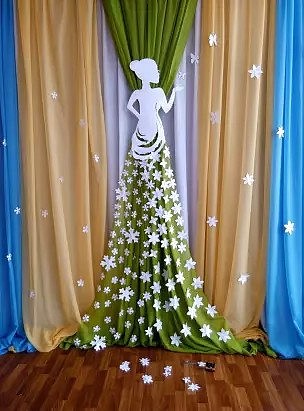                                 Подготовила и провела воспитатель младшей смешанной группы                Велигдус О.В.Март 2020 годЦель: Поздравить мам и бабушек с праздником 8 Марта, создать праздничное настроение у детей и зрителей.Программные задачи:Образовательные: Прививать исполнительскую культуру и культуру поведения на массовых праздничных мероприятиях.Развивающие: Развивать музыкально-исполнительские способности у воспитанников.Воспитательные: Воспитывать у детей любовь и уважение к маме и бабушке.Ход мероприятияДети под музыку вбегают в зал и становятся полукругомВедущая:За день до своего рождения, ребенок спросил у бога:— Я не знаю, зачем я иду в этот мир! Что я должен делать?Бог ответил:— Я подарю тебе ангела, который будет всегда с тобой. Он тебе все объяснит…— Но как я пойму его, ведь я не знаю его язык?— Ангел будет учить тебя своему языку. Он будет охранять и оберегать тебя.— Кем я буду в этом мире?— Твой ангел скажет тебе все…— А как зовут моего ангела?— У него много имен… Но ты будешь называть его…МАМА!Ребенок:Вот какие наши мамы!Мы всегда гордимся вами,Умными и милыми,Добрыми, красивыми.Ребенок:Почему восьмого мартаСолнце ярче светит?Потому, что наши мамыЛучше всех на свете.Ребенок:Песенку о мамеМы споем сейчас.Мама дорогаяКрепко любит нас.Ребенок:Почему все изменилось?Почему все заискрилось?Засмеялось и запело…Ну, скажите, в чем тут дело?Ребенок:Это так легко понять!К нам весна пришла опять!В этот светлый день весеннийМамы в гости к нам пришли -И красивы, и пригожи,И добры, и веселы.Ведущая:А чем вы порадуете маму?Ребенок:Огорчать ее не станем!Наведем порядок в доме!Пригласим друзей, знакомых!Песню весело споем!Хором:Поздравляем маму с Женским днем!Вот опять наступила весна,Снова праздник она принесла,Праздник радостный, светлый и нежный,Праздник всех дорогих наших женщин.Чтоб всегда вы все улыбались,Ваши дети для вас постарались.Поздравленья вы наши примите,Выступленье детей посмотрите.Песня «Зореньки краше и солнца милей»Ведущий: Сегодня на праздник к нам пришли не только мамы, но и бабушки! И их мы тоже хотим поздравить!6 ребенок:      Очень бабушку свою,Маму мамину, люблю!У нее морщинок многоИ на лбу седая прядь.Так и хочется потрогать,А потом поцеловать!7 ребенок:Я, ребята, бабушке не грублю,Потому что бабушку я люблю!Будем нашим бабушкам помогать с тобой.Улыбайся, бабушка! Всегда будь молодой!8 ребенок:Есть много разных песенокНа свете обо всем.А мы сейчас вам песенкуО бабушке споем!Исполняется «Без  бабушки не испечь оладушки»            Нынче праздник, нынче праздник!            Праздник бабушек и мам!            Это самый добрый праздник,            Он весной приходит к нам!             А теперь мы с вами поиграемИгра «Море поцелуев»(5 мам сидят на стульчиках, 5 детей стоят рядом; посередине зала обруч, в нем лежат вырезанные из картона губки – поцелуйчики. Дети подбегают к морю поцелуев и берут 1 поцелуйчик и несут его маме, не забывая при этом поцеловать свою мамочку в щечку.Ведущий:
Знаете, сколько делу мамы, и проблем у нее немало!
На работу нужно сходить, в магазине что – то купить.
И дома прибрать, белье постирать,
Обед сварить, чтоб семью накормить!
Вы скажите, детки дружно: маме помогать нам нужно?
Дети: Да!Ведущий: Вот мы сейчас и посмотрим как вы будете мамам помогать.
Игра: "Бельё".
Выбираются 2 ребёнка, каждый - со своей мамой (бабушкой). Воспитателя натягивают верёвочку.
В бельевой корзине лежат вперемешку платочки в горошек и белые, по 5 штук каждого.
Каждой играющей маме выдаётся мешочек с прищепками. По сигналу дети начинают выбирать из корзинки платочки - один только в горошек, другой только белые.
Они носят платочки своей маме, а та прикрепляет платочки к верёвочке.
Побеждает команда, первая повесившая все платочки своего цвета.
Игру повторяют ещё один раз.
Ведущий: Следующий конкурс для мам. Называется «Королева кухни»
Вам предстоит вытянуть рецепт. В каждом перечислены основные ингредиенты всем известных блюд и выпечки. Нужно угадать правильно и быстро!

1-й рецепт: майонез, лук, морковь отварная, яйцо варёное, картофель отварной, зелёный горошек, говядина отварная или колбаса докторская. (салат "Оливье")

2-й рецепт: 50 гр. дрожжей, 1/2 ч. л. соли, 1 стакан молока, 2 ст. ложки сахара, 200 гр мягкого маргарина, ~3.5 ст. муки, яблочное повидло. (дрожжевое тесто для пирогов, пирожков с яблоками)

3-й рецепт: яйцо варёное, лук репчатый, морковь отварная, свёкла отварная, картофель отварной, майонез, сельдь иваси. (селёдка под шубой)

4-й рецепт: 5 яиц, 1 стакан сахара, 1 стакан муки, ч. ложка соли, ч. ложка соды (тесто для бисквита)

5-й рецепт: капуста квашенная, огурцы солёные, лук, морковь отварная, свёкла отварная, картофель отварной, зелёный горошек, подсолнечное масло. (винегрет)

6-й рецепт: 3 стакана молока, 2 стакана муки, 2 яйца, 25 г сливочного масла, 0, 5 ч. ложки сахара, 0, 5 ч. ложки соли, мясной фарш. (тесто для блинчиков, блинчики с мясом)
(Слышится рокот мотора)Вед: Ой, что это за звуки, вы слышите, ребята? Что случилось?(«Влетает» Карлсон и бегает по залу)Кар: Внимание, внимание! Я приземляюсь! Захожу на посадку! 30 метров, 20 метров, 10 метров, 0 метров! (Падает)Вед: С мягкой посадкой вас!Кар: Благодарю вас, мадам(Встаёт, потирает свое ушибленное место)Кар. Привет, девчонки и мальчишки,         Озорники и шалунишки!Вед. Здравствуй! Но, по-моему, ты что-то напутал – дети у нас совсем не озорники. Давай, поздоровайся с нами как следует!Кар. Здравствуйте, детки славные,         Веселые и забавные,         Детки отличные и очень симпатичные!Вед. Ребята, а вы узнали, кто это к нам на праздник пожаловал?Кар. Спокойствие, только спокойствие! Я вам сейчас сам все расскажу!Кар. Да, перед вами – самый большой озорник и очень веселый человек! Я живу на крыше и часто хожу в гости к ребятам. А вы, что здесь делаете? Нарядились все, гостей пригласили. Неужели какой – то праздник?Вед. Да, милый Карлсон, сегодня первый весенний праздник  - День 8 марта – праздник мам, бабушек и всех женщин на свете! Садись, и внимательно послушай. Дети тебе сами все о нем расскажут!9 реб. Нынче праздник, нынче праздник!            Праздник бабушек и мам!            Это самый добрый праздник,            Он весной приходит к нам! . Кар. Я все понял – мамин праздник!         Букет весенних мартовских цветов         От всей души сегодня вам вручаю,         Пусть дарят вам побольше добрых слов,         А я играть вас приглашаю!  Игра «Собери праздничный букетик»Выходят 3 мамы у них по разному цветку в руках  у детей тоже такие цветки, дети бегают под музыку вокруг мам по окончании музыки детям нужно собраться около мам с таким же цветкомКарлсон: Что-то я проголодался, не могу я больше ждать…Вед. Погоди, Карлсон! Ты бы так сразу и сказал, держи твое любимое варенье!Кар. О, как здорово! Как же я люблю сладкое! Полетели ко мне на крышу чай пить!Вед. Нет, Карлсон, так не пойдет! Смотри, сколько у нас гостей! Все мы на твоей крыше не поместимся!Кар. Ну тогда прошу всех встать,         Будем вместе танцевать,Танец «Поворята»Кар. Как же весело у вас,         Очень жалко улетать!         От меня всем милым мамам         Поздравленье и привет,         Для поднятья настроенья         Вот коробочка-конфет!         Вас от души я поздравляю         И к милой бабушке своей я улетаю!До свидания, ребята!До свидания, мамы и бабушки!Вед: Спасибо, Карлсон, за поздравление и угощение. До свидания!(Карлсон машет рукой и улетает)
Ведущая: Дорогие наши мамы! Пусть ваши дети дарят вам только счастливые мгновения.Пусть мужья будут внимательными. Пусть ваш домашний очаг всегда украшают уют, достаток, любовь и счастье! Спасибо за ваше участие в празднике.Оставайтесь такими же красивыми, добрыми и замечательными. Пусть в ваших глазах никогда не гаснут улыбки.